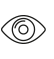 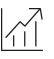 Durchgeführte TestsGarantieSchlösser und Baubeschläge – Beschläge für Schiebetüren und Falttüren nach EN 1527 / 2013– Dauer der Funktionsfähigkeit: Klasse 6 (höchste Klasse = 100’000 Zyklen)Möbelbeschläge – Festigkeit und Dauerhaltbarkeit von Beschlägen für Schiebetüren undRollladen nach EN 15706 / 2009Für die einwandfreie Funktion der von Hawa gelieferten Produkte und für die Haltbarkeit sämtlicher Teile mit Ausnahme von Verschleissteilen leistet Hawa Gewähr für die Dauer von 2 Jahren ab Gefahrenübergang.Produktausführung	Hawa Junior 160 B bestehend aus Laufschiene (Aluminium Wandstärke 4.5 mm), Laufwerk mit Gleitlagerrollen, Stopper, Tragprofil mit Aufhängeschlitten, spielfreie BodenführungOptional:(….) Führungsschiene, zum Einnuten, Kunststoff (….) Durchgehendes Tragprofil(….) Bodentürstopper, mit ZentrierteilSchnittstellen	TürblattAusfräsung für Tragprofil (H × B) 34 × 26 mmGeschraubte Befestigung der TragprofileFührungsnut (H × B) 25 × 14 mm (28 × 17 mm bei Führungsschiene Kunststoff)TragprofilFür die bessere Verteilung des Türgewichtes empfehlen wir für schwere Schiebetürenein durchgehendes Tragprofil